2023-2024学年河南省安阳市林州市八年级上学期期末考试物理试题注意事项：1.本试卷共4页，满分70分，考试时间60分钟。2.本试卷上不要答题，请按答题卡上注意事项的要求直接把答案填写在答题卡上，答在试卷上的答案无效。一、填空题(共6小题，每空1分，满分14分)1．比较物体运动的快慢有两种方法：一种是比较相同时间内物体经过的路程；另一种方法是______。若甲物体在5s内通过的路程是60m，乙物体在7s内通过的路程为80m，运动较快的是______物体。2．1987年我国发现了公元前6000年前的一支完整骨笛——贾湖骨笛(如图所示)，它是由丹顶鹤尺骨制成的，上有七个音孔。演奏时用手指控制不同音孔的开闭，使它发出声音的______变化。我们能够区分骨笛和古筝的声音是因为它们的______不同。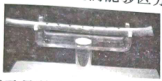 3．如图所示是某物质熔化时温度随时间变化的图象，由图象可以判断该物质是______(选填“晶体”或“非晶体”)，在第6min时该物质处于______状态。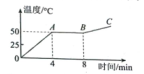 4．当代中国，技术日新月异，无人机已经走进千家万户。当一架无人机掠过水面时，岸边的人可以在水中看到无人机的倒影，其成像光路图正确的是______(选填图1“甲”或“乙”或“丙”或“丁”)；在水中潜游的人可以看到无人机的像，其成像光路图正确的是______(选填图2“A”或“B”或“C”或“D”)；两次所成的像______(选填“前虚像后实像”或“前实像后虚像”或“都是虚像”或“都是实像”)。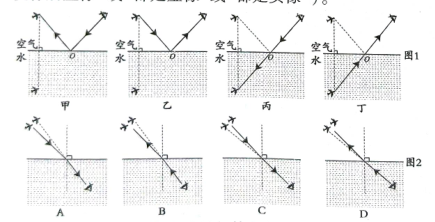 5．如图是a、b两种液体的质量与体积的关系图像，由此可知，b液体的密度等于______；相同质量的a、b两种液体，______的体积较小。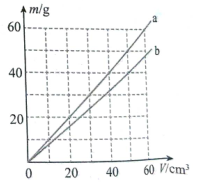 6．请你补全关于“像”的知识结构图。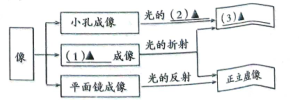 (1)______;(2)______;(3)______。二、选择题(每题2分，共16分，7~12题，每小题只有一个选项符合题目要求；第13~14题，每小题有两个选项符合题目要求，全部选对得2分，只选一个且正确得1分，有选错的得0分。)7．在体育活动中，同学们经常使用到下列球类器材，其中直径最接近4cm的是（    ）A．乒乓球	B．实心球	C．排球	D．篮球8．下列有关声的实验和应用描述正确的是（    ）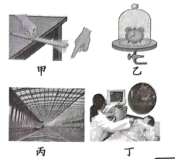 A．甲图器材只能探究声音的响度与振幅的关系B．乙图实验可以直接得出真空不能传声C．丙图的隔音墙是为了在声源处减弱噪声D．丁图用B超检查身体，是利用声可以传递信息9．自然界中的物质通常有三种状态，在一定条件下它们之间可以相互转化，转化情况如图所示。根据图中知识，下列描述正确的是（    ）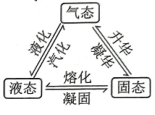 A．霜的形成是熔化现象	B．露的形成是液化现象C．雪的形成是汽化现象	D．雾的形成是凝华现象10．中华文明，源远流长；琴棋书画，恢弘博雅。如图，是中秋拍摄的一幅月上中天、天上月对水中月，天涯与共之景。关于水中月的形成，源于下列哪个物理原理（    ）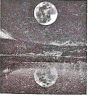 A．光的反射	B．光的折射	C．光的直线传播	D．光的色散11．如图，是我国自主研制的某新型战斗机上的光电搜索跟踪系统。该系统功能与人眼相似，能为战斗机提供感知外界的“视觉”，系统内置的光电传感器，相当于人眼的视网膜，最外层窗口和传感器之间的光学元件，相当于人眼的晶状体。关于该系统说法不正确的是（    ）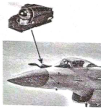 A．该系统的光学元件相当于一个凸透镜B．该系统在光电传感器上成的是倒立、放大的实像C．周围景物通过该系统成像时，景物到镜头的距离大于镜头的2倍焦距D．该系统的成像原理与照相机的成像原理相同12．下列现象中，密度变大的是（    ）A．铁棒磨成针		B．冰熔化成水C．橡皮泥捏成小船		D．氧气瓶内的氧气用了一段时间13．小强同学用如图甲的实验装置，探究光反射时的规律，并将数据依次记录在表1中。实验后他想让与地平线成60°的太阳光竖直向下照亮井底，他把平面镜按如图乙放置。对此探究，下列说法正确的是（    ）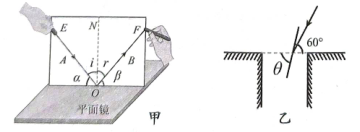 表1A．图甲中表示反射角的是∠i	B．实验时的反射光线是绕O点逆时针转动的C．实验说明反射角等于入射角	D．图乙中平面镜与地平线的夹角θ为75°14．北京是唯一举行了夏季与冬季奥运会的城市，在2022年北京冬奥会火炬传递中，火炬质量是同体积钢的，是用硬度比钢的硬度大8倍左右的碳纤维复合材料制成，火炬用氢做燃料，燃烧时温度约为800℃，运动员手握火炬一点不感到烫手，关于碳纤维材料的性质，下列说法正确的是（    ）A．密度大	B．硬度大	C．导热性好	D．耐高温三、作图题(4分)15．竖起的墙面上有一块面镜MN，小女孩站在平面镜前，她的脚前有一枚硬币(如图中点A所示)请你利用平面镜成像的特点画出小女孩右眼看到硬币的像的光路图。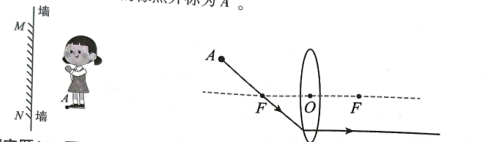 16．从光源A点发出的一束光其传播径迹如图所示，请再画出从A点发出的另一束光的传播径迹，以此来确定A的像点并标为A。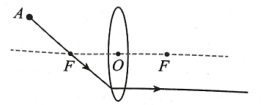 四、实验探究题(17题4分，18题8分，19题6分，共18分)17．某学习小组在“探究光的反射定律”的实验中，进行了如下操作和分析：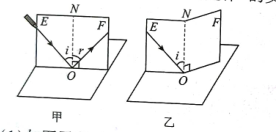 (1)如图甲所示，正确摆放平面镜和纸板后进行实验，根据表中数据可得结论：______；(2)如图乙所示，把纸板NOF向前折或向后折，在纸板上______(选填“能看到”或“不能看到”)反射光线。该实验现象说明反射光线、入射光线和法线都______(选填“在”或“不在”)同一平面内；(3)如果让光束沿着图甲中FO的方向射向镜面，它被反射后沿着______射出(用图甲中的字母表示)。18．小明在做模拟“视力的缺陷与矫正”的实验中。(1)他将凸透镜、光屏在光具座上组装好，然后把凸透镜正对较远处的窗户，移动光屏，在图示位置的光屏上得到窗户清晰的像，则该凸透镜的焦距约为______cm。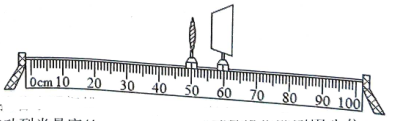 (2)将凸透镜固定在光具座上不动，接着小明把蜡烛点燃，并调整烛焰和光屏的中心位于凸透镜的______，然后将蜡烛移动到光具座的35cm刻度线处，并移动光屏，直到光屏上得到烛焰清晰的倒立、______的实像，日常生活中的______(选填“照相机”、“投影仪”或“放大镜”)就是利用这一规律制成的。小明又将蜡烛移动到光具座的45cm刻度线处，移动光屏______(选填“能”或“不能”)得到清晰的像，生活中______(选填“照相机”“放大镜”或“投影仪”)的原理与此类似。(3)小明将蜡烛移到光具座最左端，拿来一副近视眼镜放在凸透镜的左侧并靠近凸透镜后，移动光屏，在光屏上得到清晰的像。拿去眼镜，将光屏向______(选填“靠近”或“远离”)透镜方向移动适当距离后，光屏上的像又重新清晰了，说明近视眼看远处物体时，像落在视网膜的______(选填“前方”或“后方”)。19．为提高蔬菜的品质及产量，可向蔬菜喷洒密度在1.03~1.05;之间的叶面喷施肥。小明用固体颗粒肥料和水配制了叶面喷施肥，为了确定配制的喷施肥是否符合要求，他进行了如下实验。(1)将天平放在水平台上，需先______，再调节平衡螺母使天平平衡。(2)将适量叶面喷施肥倒入烧杯，用天平测量烧杯和喷施肥的总质量，当天平平衡时，所用砝码和游码的位置如图甲所示，则烧杯和喷施肥的总质量为______g。(3)将烧杯中的喷施肥全部倒入量筒中，如图乙所示，则量筒中喷施肥的体积为______。(4)将倒空后的烧杯放在天平左盘，向右盘加减砝码，当将最小为5g的砝码放入右盘时，分度盘指针如图丙所示，此时应______，使天平平衡，天平平衡时，测出倒空后的烧杯的质量为37g。(5)小明所配制的喷施肥的密度为______。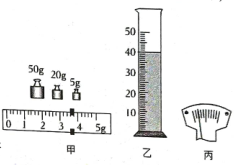 (6)评估小明的实验方案可知，他测量出的喷施肥的密度是______(选填“偏大”“偏小”或“准确”)的。五、综合应用题(20题9分，21题9分，共18分)20．如图是某型号航拍无人机，该无人机的部分参数如表所示: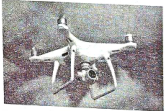 (1)无人机从地面飞到30m的空中最少需要多少时间?(2)无人机螺旋桨材料一般采用木、塑料或碳纤维((，，)，一支螺旋桨的体积约为，请你通过计算判断该螺旋桨可能是什么材料?(3)高端无人机的螺旋桨采用碳纤维包裹木的方式，如果用这种方法制作与上一问同样大小的实心螺旋桨，若外层包裹了4.5g碳纤维，那么内层木的质量是多少?21．冬天，小科看到家里自来水管被冻裂的现象。自来水管为什么会被冻裂呢?是不是因为水结成冰后体积变大?于是他将一瓶矿泉水放在冰箱的冷冻室至完全结冰，如图是矿泉水瓶中的水结冰前后的对比照片，请根据图示信息来完成以下问题。(，)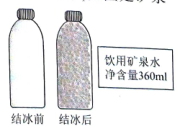 (1)这瓶矿泉水中，水的质量是多少克?(2)当这瓶水完全结冰时，冰的体积为多少立方厘米?(3)请解释自来水管被冻裂的原因。2023-2024学年第一学期期末质量调研检测八年级物理试卷参考答案及评分意见一、填空题(共6小题，每空1分，满分14分)1．比较相同的路程所用的时间  甲  2．音调  音色3．晶体  固液共存4．乙  A  都是虚像  5．  a  6．凸透镜  光沿直线传播倒  立实像二、选择题(每题2分，共16分，7~12题，每小题只有一个选项符合题目要求；第13~14题，每小题有两个选项符合题目要求，全部选对得2分，只选一个且正确得1分，有选错的得0分。)7．A  8．D  9．B  10．A  11．B  12．B  13．CD  14．BD三、作图题(4分)15．  16．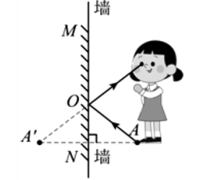 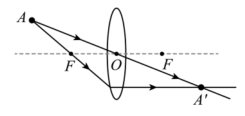 四、实验探究题(17题4分，18题8分，19题6分，共18分)17．在反射现象中，反射角等于入射角  不能看到  在  OE18．10.0主光轴上；放大；投影仪；不能；放大镜；靠近；前方19．游码放在标尺的左端零刻度线处  78.6  40  向右移动游码  1.04  准确五、综合应用题(20题9分，21题9分，共18分)20．解：(1)无人机从地面飞到30m的空中最少需要时间(2)螺旋桨材料的密度所以螺旋桨的材料可能是塑料。(3)由题意知，高端无人机的螺旋桨的体积螺旋桨采用碳纤维的体积内层木的体积内层木的质量21．解：(1)由题意可知，水的体积为故由可得，水的质量为(2)水结冰时，质量不变，即故由可得，冰的体积为(3)由(2)中可得，水结冰后，质量不变，而密度变小，故由可知，水结冰后体积变大，从而把自来水管胀裂。次数12345∠t0°20°30°40°∠r0°20°30°40°实验次数入射角∠i反射角∠r120°20°240°40°350°50°起飞质量1216g最大上升速度5m/s螺旋桨(实心)质量12g/支镜头焦距2.8mm影像传感器有效像素1200万飞行时间约25min